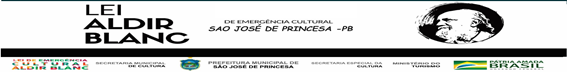 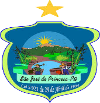 EDITAL CHAMADA PUBLICA 001/2021PARA A CONCESSÃO DE PREMIAÇÕES ARTÍSTICO-CULTURAISARTISTAS DA TERRA DE SÃO JOSÉ DE PRINCESAANEXO IVMODELO DE DECLARAÇÃO DE REPRESENTATIVIDADENós, acima identificados, integrantes do grupo _______________________________________________ , DECLARAMOS, para os devidos fins de direito, que ______________________________________ fora nomeado e constituído REPRESENTANTE do Trio, por intermédio da eleição dos seus componentes, podendo, para tanto, firmar compromissos, fazer acordos, receber pagamentos, receber e dar quitação, utilizando o nome do grupo, enfim, praticando todos os atos necessários para o bom e fiel desempenho desta representação, dando tudo por bom, firme e valioso.São José de Princesa-PB	______, de setembro de 2021 ________________________________________________________________ ________________________________________________________________ ________________________________________________________________Assinaturas de todos os membros Nome completoCPFRua/Nº/Bairro/Cidade